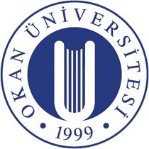 T.C.OKAN ÜNİVERSİTESİLİSANSÜSTÜ EĞİTİM ENSTİTÜSÜKLİNİK PSİKOLOJİ/PSİKOLOJİ YÜKSEK LİSANSBAŞVURU FORMUKİŞİSEL BİLGİLERİLETİŞİM BİLGİLERİÖĞRENİM DURUMUTC KİMLİK NOADI SOYADICEP TEL E-POSTAMEZUN OLDUĞU LİSANS PROGRAMI (Okul – Bölüm – Eğitim Dili)MEZUNİYET YILILİSANS NOT ORTALAMASIBÖLÜM TERCİHİTEZLİ / TEZSİZ TERCİHİALES (EA) PUANI